Сумська міська рада VІІІ СКЛИКАННЯ XVIII СЕСІЯРІШЕННЯ  від 16 лютого 2022 року № 2808-МР  м. СумиРозглянувши звернення громадянина, надані документи, відповідно до статей 12, 40, 79-1, частини п`ятої статті 116, частин першої, другої статті 118, статей 120, 121, 122, пункту 5 частини п’ятої статті 186 Земельного кодексу України, статті 55 Закону України «Про землеустрій», частини четвертої статті 15 Закону України «Про доступ до публічної інформації», враховуючи протокол засідання постійної комісії з питань архітектури, містобудування, регулювання земельних відносин, природокористування та екології Сумської міської ради від 16.11.2021 № 40, керуючись  пунктом 34 частини першої статті 26 Закону України «Про місцеве самоврядування в Україні», Сумська міська рада  ВИРІШИЛА:1. Визнати таким, що втратив чинність, пункт 169 додатку № 1 до рішення   Виконавчого комітету Сумської міської Ради народних депутатів від 15.07.1993          № 474 «Про передачу у приватну власність земельних ділянок для будівництва та обслуговування житлових будинків і господарських будівель (присадибні ділянки)» стосовно надання у приватну власність земельної ділянки площею 0,06 га за адресою: м. Суми, вул. Волошкова (колишня Семашко), 15, Бабич Миколі Васильовичу у зв’язку з неоформленням ним права власності на земельну ділянку та переходом права власності на житловий будинок, розташований на даній земельній ділянці, до Паламарчука Олександра Геннадійовича.2. Затвердити технічну документацію із землеустрою щодо встановлення (відновлення) меж земельної ділянки в натурі (на місцевості) та надати у власність Паламарчуку Олександру Геннадійовичу земельну ділянку за     адресою: м. Суми, вул. Волошкова, 15, площею 0,0553 га, кадастровий номер 5910136600:12:002:0006, категорія та цільове призначення земельної ділянки: землі житлової та громадської забудови, для будівництва і обслуговування житлового будинку, господарських будівель і споруд (присадибна ділянка).Сумський міський голова                                                       Олександр ЛИСЕНКОВиконавець: Клименко Ю.М.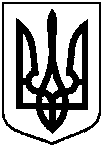 Про часткову втрату чинності рішення Виконавчого комітету Сумської міської Ради народних депутатів від 15.07.1993 № 474 та надання у власність Паламарчуку Олександру Геннадійовичу земельної ділянки за адресою: м. Суми, вул. Волошкова, 15, площею 0,0553 га, яка знаходиться у нього в користуванні (під домоволодінням)